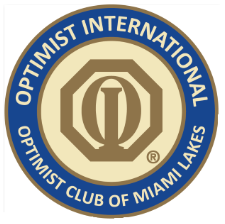 Optimist Club of Miami Lakes Roland Gomez Scholarship Award ApplicationAward Period 					Name of nominator: 						Are you a current Optimist Club member?	 Yes 	 NoTelephone:  				    E-mail address:  				QualificationsName of nominee: 							 Home address: 				 City/State/Zip code: 				Parents Names: 							Cell Phone: 					 E-Mail address: 				Name of Present School: 				 Telephone: 				School Grade:  	 Grade Point Average: 		Age: 		 Date of Birth: 			*Must be between the ages of 12 and 18 years old Years Playing for Optimist: 		 Year Started: 		*Must have played a minimum of 3 yearsTo be considered for the Roland Gomez Scholarship Award, the nominee must attach a copy of the scholastic and conduct grades for the award period mentioned above.   Roland Gomez Scholarship Award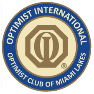 Nominee Information Sheet Point Recap for the period of: 			Nominee Name: 						Age: 	SECTION 1. Miami Lakes Optimist ProgramsSECTION 2. Miami Lakes Optimist ProgramsSECTION 3. School Teams:SECTION 4. Extracurricular Activities:SECTION 5. Community Involvement:SECTION 6. Personal Enhancement Activity:Point ValuePointsProgramsComments Flag Football Softball Baseball Basketball Essay Contest Oratorical Contest Other Coach  (Specify sport)  Softball  Football  Baseball  Basketball  Coach  (Specify sport)  Softball  Football  Baseball  Basketball Total from this section =Point ValuePointsProgramsCommentsSenior High: 2 points. Middle School: 1 point  Painting/DrawingSenior High: 2 points. Middle School: 1 point  PhotographyTotal from this section =Point ValuePointsProgramsCommentsSenior High: 4 points per program.Middle School: 2 points per program. BandSenior High: 4 points per program.Middle School: 2 points per program. BaseballSenior High: 4 points per program.Middle School: 2 points per program. SoccerSenior High: 4 points per program.Middle School: 2 points per program. SoftballSenior High: 4 points per program.Middle School: 2 points per program. FootballSenior High: 4 points per program.Middle School: 2 points per program. VolleyballSenior High: 4 points per program.Middle School: 2 points per program. TennisSenior High: 4 points per program.Middle School: 2 points per program. Bowling Senior High: 4 points per program.Middle School: 2 points per program. SwimmingSenior High: 4 points per program.Middle School: 2 points per program. BasketballSenior High: 4 points per program.Middle School: 2 points per program. Track & FieldSenior High: 4 points per program.Middle School: 2 points per program. Cross CountrySenior High: 4 points per program.Middle School: 2 points per program. CheerleadingSenior High: 4 points per program.Middle School: 2 points per program. OtherSpecify  Total from this section =Point ValuePointsProgramsCommentsSenior High: 2 points per program.Middle School:  1 point per program. Student CouncilOffice Held:Senior High: 2 points per program.Middle School:  1 point per program. Tutoring someoneSubject:Senior High: 2 points per program.Middle School:  1 point per program. Drama / SpeechSenior High: 2 points per program.Middle School:  1 point per program. Chorus / SingerSenior High: 2 points per program.Middle School:  1 point per program. Honor SocietyDescribe:Senior High: 2 points per program.Middle School:  1 point per program. Science FairSenior High: 2 points per program.Middle School:  1 point per program. Jump RopeSenior High: 2 points per program.Middle School:  1 point per program. OtherSenior High: 2 points per program.Middle School:  1 point per program. Club Involvement (specify clubs) Club Involvement (specify clubs)TotalPoint ValuePointsProgramsCommentsSenior High: 2 points per program.Middle School: 1 point per program. Work (where)Senior High: 2 points per program.Middle School: 1 point per program. Church groupDescribe:Senior High: 2 points per program.Middle School: 1 point per program. Boy / Girl ScoutsDen #Senior High: 2 points per program.Middle School: 1 point per program. Community ServiceDescribeSenior High: 2 points per program.Middle School: 1 point per program. OtherDescribeSenior High: 2 points per program.Middle School: 1 point per program. OtherTotalPoint ValuePointsProgramsCommentsSenior High: 2 points per program Middle School: 1 point per program Musical InstrumentSenior High: 2 points per program Middle School: 1 point per program Voice TrainingSenior High: 2 points per program Middle School: 1 point per program BalletSenior High: 2 points per program Middle School: 1 point per program GymnasticsSenior High: 2 points per program Middle School: 1 point per program Martial ArtsTotalSubtotal                               →Totals from all six sections aboveGrand TotalQualification Points            →Age + number of years playing for Optimist Club Conduct Grades                  →Average conduct grade from report card X 3 points = Conduct PointsAcademic Grades               →GPA from report card X 5 points = Academic Grades